Úlohy počas samoštúdia na dni 11.05. 2020 – 15.05.2020Trieda: 9. BPredmet: Anglický jazykVyučujúci: V. KoščákováMilí deviataci,posielam úlohy na nasledujúcit ýždeň. Dáme si takú praktickú tému, ktorá sa spája s cestovaním.  V úvode tohto dokumentu máte správne riešenia úloh z minulého týždňa, tak si ich, prosím, skontrolujte, ak ste ich nemali vypracované správne, opravte si ich. Good luck Správne riešenia úloh: Učebnica s. 59/2  Učebnicas. 59/3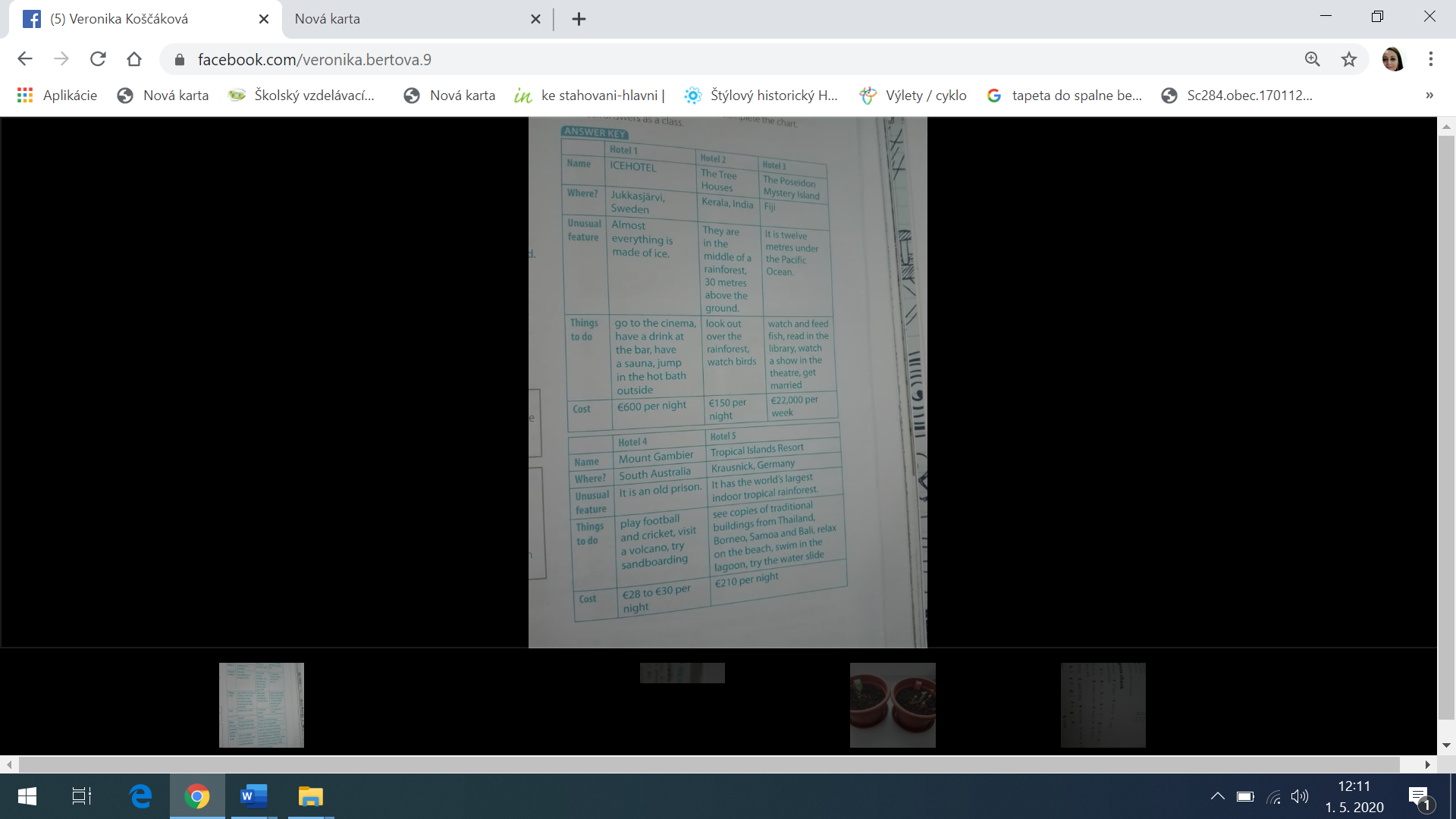 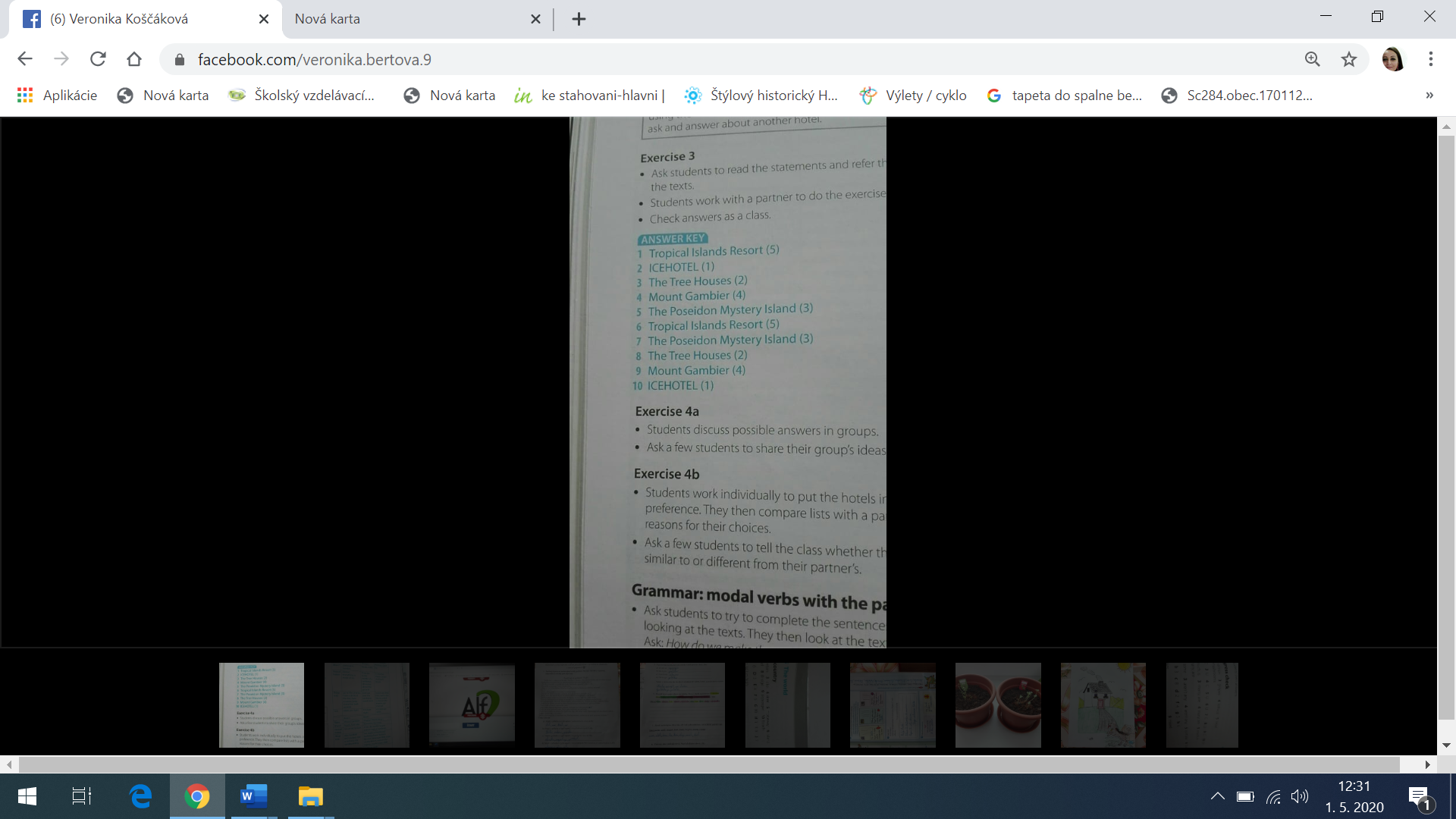 Úloha č. 1 – učebnica, str. 58/1Úloha č. 5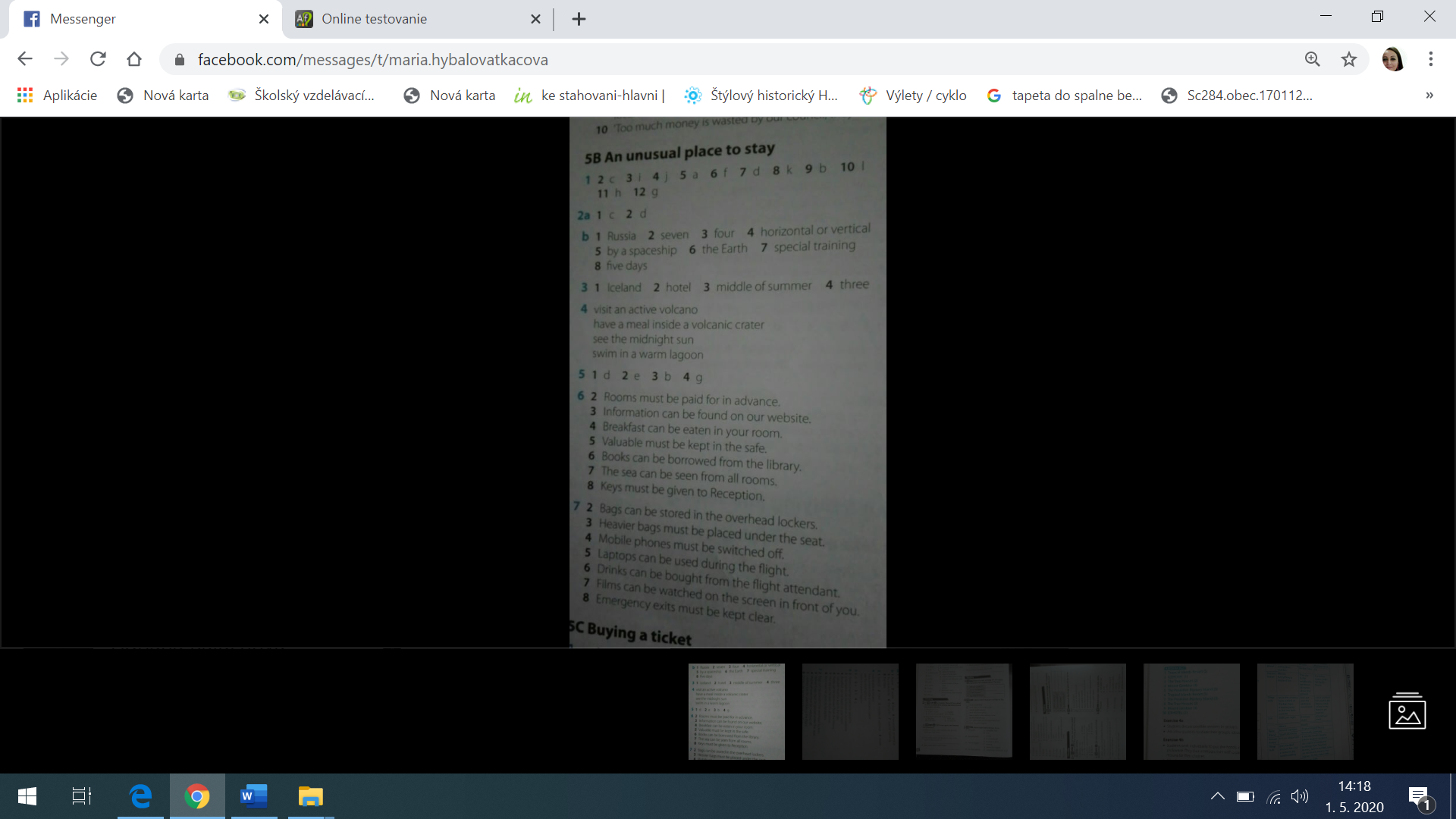 ____________________________________________________________________________________________Úloha č. 1: Odpíšte si nasledujúce poznámky do zošita a naučte sa ich:BUYING A TICKET(Kupovanie lístka)SINGLE (TICKET) = jednosmerný lístokRETURN (TICKET) = spiatočný lístokPLATFORM = nástupišteArrival = príchodDeparture = odchodticket clerk = predavač lístkovcustomer = zákazníkdestination =  destinácia, cieľ cestyFARE = cestovnéTIMETABLE = cestovný poriadokDIRECT TRAIN = priamy vlak (bez prestupovania)SLOW TRAIN = osobný vlakFAST TRAIN/ EXPRESS = rýchlikBUYING A TICKET – PREPOSITIONS(Kupovanie lístka – predložky)Go BY car/bus/train = ísť autom/autobusom/vlakomGo ON the bus = ísť „na autobuse“Arrive IN London = prísť do LondýnaTrain to London = vlak do LondýnaFROM platform six = z nástupišťa 6Get  TO London =dostať sa do LondýnaChange AT Manchester = prestup v ManchestriÚloha č. 2:  V učebnici na s. 60/3a máte zobrazený dialóg medzi zákazníkom a predavačkou lístkov. Niektoré časti  sú v nahrávke iné ako sú v učebnici. Vypočujte si text a do zošita napíšte to, čo ste počuli. Text si môžete vypočuť tu:  https://elt.oup.com/student/project/level5/unit05/audio?cc=cz&selLanguage=csÚloha č.3– Vypracujte si  nasledujúce cvičenia do zošita: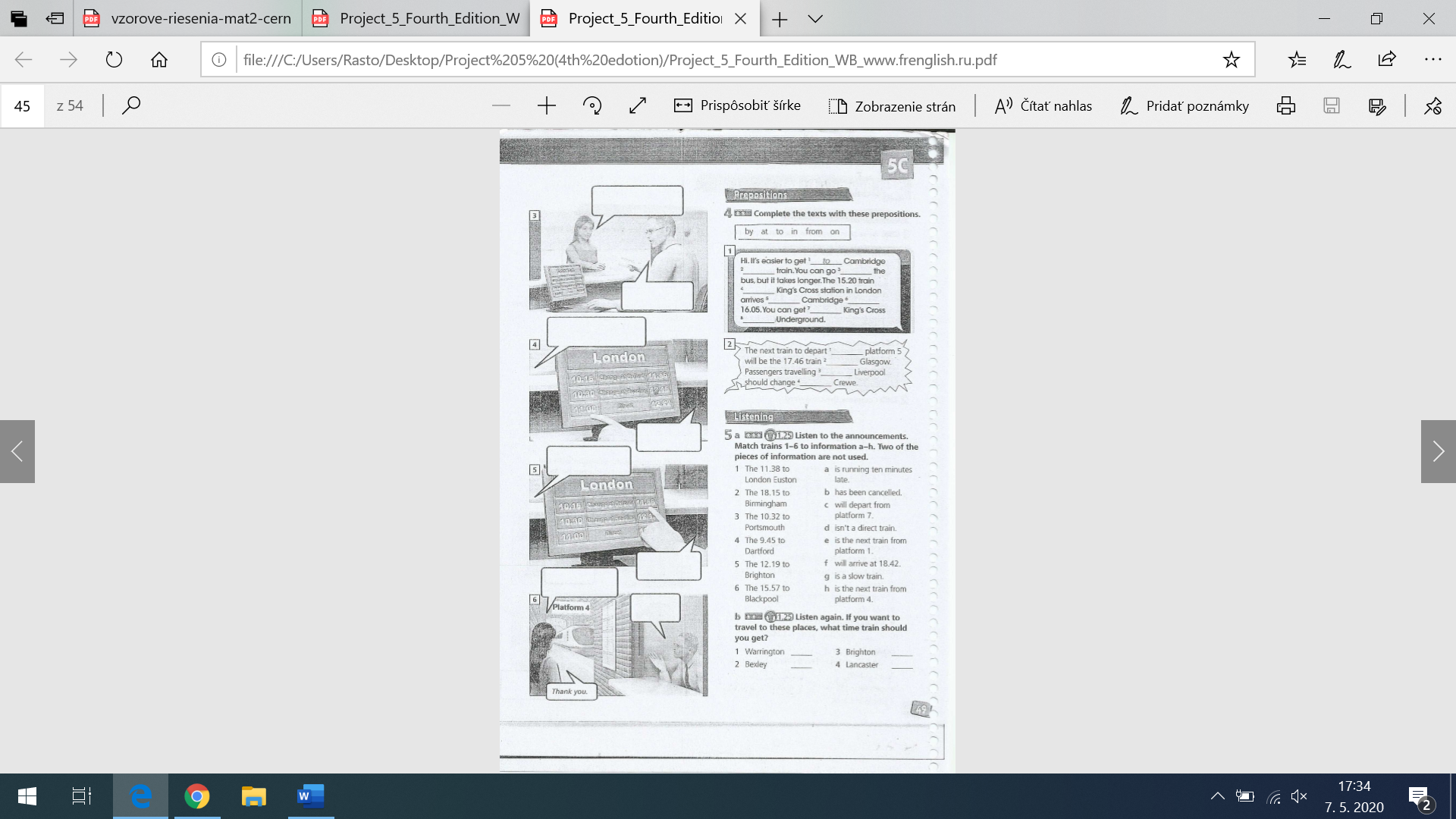 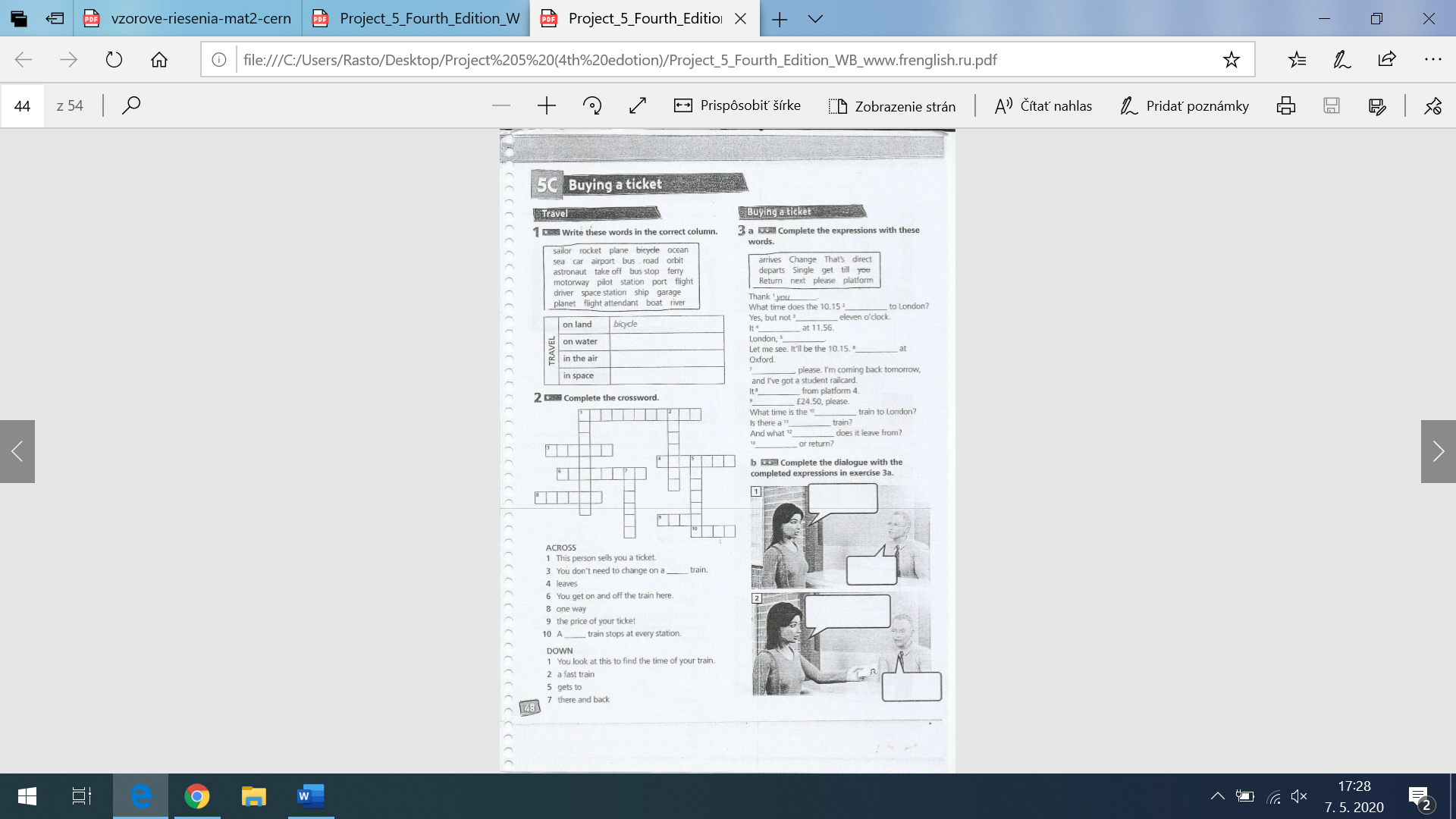 Úloha č. 4 – Vašou poslednou úlohou je natočiť video alebo urobiť prezentáciu na tému MY DAY IN QUARANTINE  (Môj deň v karanténe). Jedna možnosť je, že si časti vášho dňa natočíte a potom spojíte do jedného videa (natočíte ráno, ako si umývate zuby, potom natočíte čo raňajkujete..čo robíte potom počas celého dňa..samozrejme, video by malo byť okomentované v angličtine. Druhá možnosť je, že si urobíte (reálne) fotky z vášho dňa (ako si umývate zuby, raňajkujete, robíte úlohy, pozeráte TV, upratujete...atď) a urobíte z nich prezentáciu, samozrejme tiež s popisom (I get up at 9. I have breakfast at 9.30....) Video by malo trvať minimálne 1 minútu, prezentácia by mala obsahovať minimálne 10 slidov, výber je na vás  Ste dosť zbehlí vo využívaní mobilov a rôznych aplikácií, filtrov, atď..takže sa môžete prejaviť, kreativite sa medze nekladú  Teším sa veľmi na vaše výtvory Tu je link na inšpiráciu: https://www.youtube.com/watch?v=7Pck6YCINKQ&feature=youtu.be&fbclid=IwAR1C3oMOJqtFn4eHUMTkRuTduHXUcEnI72kY2TarbZMFigAF9UDZ6yF7uLE*poznámky, urobené cvičenia a VIDEO mi  pošlite cez facebook, edupage, alebo mailom na adresu veronikakoscak1989@gmail.com 